УКРАЇНАОДЕСЬКА ОБЛАСТЬАРЦИЗЬКИЙ РАЙОНАРЦИЗЬКА МІСЬКА РАДАРозпорядження    № 144                                                                                         22.12.2018 р.Про скликання та порядок денний позачергової  сімдесят шостої сесії Арцизької міської ради VII скликання       Відповідно до статті 46, п. 4 статті 59 Закону України «Про місцеве самоврядування в Україні», частини 4 статті 14 Регламенту Арцизької міської ради VII скликання:    1.Скликати   сімдесят шосту  позачергову  сесію Арцизької міської ради VII скликання о 10:00 год. 24.12.2018 року, яка відбудеться в сесійній залі Арцизької міської ради.    2.Рекомендувати позачерговій  сесії такий попередній порядок денний:Доповідач: головний бухгалтер Горяйнова І.І.1.Про затвердження Програми проведення міських культурно-масових заходів.                                                                                                                 2.Про затвердження Програми про надання одноразової матеріальної допомоги мешканцям міста Арциз.3.Про затвердження Програми оздоровлення та відпочинку дітей у м. Арциз Одеської області на 2019 рік.4.Про затвердження міської програми «Про поліпшення екології в м.Арциз» на 2019 рік.5.Про затвердження Програми розвитку фізичної культури і спорту у м. Арциз Одеської області на 2019 рік.6.Про затвердження Програми «Забезпечення діяльності водопровідно-каналізаційного господарства».7.Про затвердження Програми «Здійснення заходів з землеустрою».8.Про затвердження міської програми «Забезпечення житлом дітей-сиріт, дітей, позбавлених батьківського піклування, осіб та молоді з їх числа на 2019 рік».9.Про включення пенсіонерів за віком до додаткової категорії громадян, які мають право на пільгове перевезення на маршрутах загального користування у місті Арциз.10.Про затвердження Програми фінансування ремонту доріг на території міста Арциз на 2019 рік. 11.Про затвердження Програми «Благоустрій міста».12.Про затвердження структури та чисельності виконавчого апарату Арцизької міської ради та штатних розписів на 2019 рік.13.Про встановлення надбавки за високі досягнення у праці, матеріальної допомоги.14.Про затвердження ставок оплати послуг в ДНЗ м.Арциз на 2019 рік.15.Про затвердження лімітів на електроенергію і тверде паливо суб’єктам комунальної власності Арцизької міської ради на 2019 рік.16.Про бюджет міста Арциз на 2019 рік.    3.Контроль  за  виконанням  даного  розпорядження  залишаю  за  собою.Міський голова                                                                 В.М.Міхов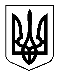 